Мастер-классы по организованному досугу школьников в каникулярный период 2020 года 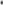 Ресурсный центр по художественному творчеству, социально-педагогическому сопровождению и воспитанию детей, сопровождению инклюзивного образования, развитию деятельности Российского движения школьников (РДШ).Ссылка на официальный сайт в сети интернет: http://ddyt.ru , http://hotline@dyt.ru/ Ресурсный центр по вокальному искусствуСсылка на официальный сайт в сети интернет: https://crimeanart.krymschool.ru,  crimeanartschool@gmail.соmРесурсный центр по научно-техническому творчеству и гуманитарным наукам сайт в Ссылка на официальный сайт в сети интернет: http://crimea-man.ru,  https://ekvantorium82.ru/ Ресурсный центр по физкультурно-спортивному и туристско-краеведческомунаправлениям. Ссылка на официальный сайт в сети интернет: http://crimuntur.ru/Ресурсный центр по эколого-биологическому направлениюСсылка на официальный сайт в сети интернет: http://экобиоцентр-крым.рф№ п/пНазвание онлайн активности1.Мастер-класс по ИЗО «Летний пейзаж» техника работы акварелью2.Мастер-класс по рисунку карандашом «Городские улицы»З.Мастер-класс по рисованию маслом «Мой вид из окна». Пейзажи4.Мастер-класс витражное дело, Фьюзинг5.Цикл видео - занятий «Движение - это жизнь!»6.Цикл видео- занятий «Классический джаз с современными акцентами!»7.Цикл видео- занятий «Основные элементы хип-хопа! »8.Мастер-класс по работе с текстилем «Виртуальный показ мод»9.Мастер-класс по работе с текстилем «изготовление «Мишки»10.Мастер-класс для родителей «Майндмэп (наглядная схема) как альтернатива зазубриванию. Помогаем ребёнку осознать и запомнить информацию»11.Мастер -класс по работе с нитью «Подвес-перо»12.Цикл видео - занятий «Детский фитнес»13.Цикл видео - занятий «по основам»14.Мастер-класс «Успешное обучение младших школьников буквам и звукам английского языка»15.Мастер-класс «Эффективная методика обучения дошкольников английскому языку»16.Мастер-класс для юных вокалистов.17.Мастер-класс по каратэ18.Мастер-класс «Постановка певческого голоса»19.Мастер-класс «Пластилиновая аппликация»20.Мастер -класс «Storytalling - как придумать интересный сюжет»21.Мастер-класс «Миниатюры из соленого теста»22.Мастер-класс Занимательная экономика «По до огам сказки»23.Мастер-класс «Дикционный тренинг»24.Мастер -класс по актерскому мастерству «Сценическое движение»25.Мастер-класс «Эко-театр пальчиковых кукол «Пятеро друзей»26.Мастер-класс по ИЗО «Морской пейзаж в закате»27.Мастер -класс «Сам себе модельер». Мастер - класс «Детское летнее платье»№п/пНазвание онлайн активности1.Мастер-класс «Сохраняем традиции: «Кукла-мотанка»2.Мастер-класс «Упражнения для самых маленьких»З.Мастер-класс «Учимся петь, играя»4.Мастер-класс «Музыкальный инструмент своими руками (маракас, кастаньеты5.Мастер-класс «Свистульки из теста»6.Мастер-класс «Открытка ко дню семьи, любви и верности»7.Мастер-класс «Шары-паутинка»8.Мастер-класс аппликации из бумажных комочков на музыкальную тематику (барабан)№п/пНазвание онлайн активности1.Мастер-класс «Портретная фотография» (8-11 класс)2.Мастер-класс «Летний пейзаж» (рисунки, все возрасты)З.Мастер-класс «Настенное панно» (поделки, все возрасты)4.Мастер-класс «Робототехника» (все возрасты)5.Мастер-класс «Взаимодействие неаллельных генов» 9-11 класс)6.Мастер-класс «Задачи на инвариант и полуинвариант» (9-11 класс)7.Мастер-класс «Диофантовы уравнения и близкие задачи» (9-11 класс)8.Мастер -класс «Его величество граф» (математика 5-6 класс9.Мастер-класс «История чисел» (5-6 класс)10.Мастер-класс «Задачи на логику «Рыцари и лжецы» (5-6 класс)11.Мастер-класс «Геометрия на клетчатой бумаге» (6-8 класс)12.Мастер-класс «Изготовление керамической посуды» (поделки, все возрасты)13.Мастер-класс «Декор посуды методами гравировки, теснения, молочения, отпечатки трав» (поделки, все возрасты)14.Мастер-класс «Дивеевская игрушка» (поделки, все возрасты)15.Мастер-класс «Настенное панно» (поделки, все возрасты)16.Мастер-класс «Летняя поляна» (рисунки, все возрасты)17.Мастер-класс Решение задач по генетике (10-11 класс)18.Мастер-класс «Решение олимпиадных задач по физике» (9-11 класс)19.Воркшоп «Мейкеры против COVID-19: создание держателя для медицинской маски в 3-D технологии»20.Воркшоп «Создание авиационной техники в 3-D»21.Мастер -класс «Параметрическое моделирование в Fusion 360»22.Мастер-класс «Создание векторных макетов для лазерной гравировки в программе «Adobe illudtrator»23.Мастер-класс «Оператор беспилотных летательных аппаратов — профессия будущего»24.Мастер-класс «Эксперимент «Зависимость сопротивления от темпера ы»25.Мастер -класс «Принцип работы трансформатора и импульсного блока питания»№п/пНазвание онлайн активностиМастер-класс «Подготовка к походу»Мастер-класс «Основы спортивного туризма для начинающих - технические приемы»Мастер-класс «Особенности личного снаряжения»Мастер-класс «Рюкзаки. Выбор рюкзака. Подгоняем рюкзак по спине. Правильная укладка рюкзака»Мастер-класс «Индивидуальная страховочная система (ИСС) для спортивного туризма»Мастер-класс «Упражнения для развития моторики при работе с личным техническим снаряжением в спортивном туризме»Мастер-класс «Как проходил первый туристский всесоюзный слет пионеров и школьников 1973 год. Исторический экскурс»Мастер-класс «Палатки. Обзор самых популярных моделей. Постановка и сборка палаток»Мастер-класс «Основы спортивного туризма для начинающих - элементы личного снаряжения»Мастер-класс «Узлы в спортивном туризме»Мастер-класс «Упражнения с основной верёвкой (технические приёмы для занятий спортивным туризмом)»Мастер-класс «Что у вас, ребята, в рюкзаках?». Участие школьников в Чемпионате по спортивному туризму»Мастер-класс «Распределение обязанностей участников похода: какие бывают «должности» в походе»Мастер-класс «Алгоритм оказания первой помощи в походе»Мастер-класс «ОФП. Укрепляем мышцы корпуса»Мастер-класс «Комплекс упражнений для увеличения эластичности мышц»Мастер-класс «Введение в спортивное ориентирование. Основные понятия»Мастер-класс «Должность участника туристского похода — «Штурман»»Мастер-класс «Оказание первой помощи при травмах»Мастер-класс «Круговые тренировки. Специальная физическая подготовка по спортивному туризму»Мастер-класс «Комплекс упражнений для развития баланса и равновесия»Мастер-класс «Основы ориентирования на местности. Прием - движение по линейным ориентирам»Мастер-класс «Должность участника похода «Завхоз»Мастер-класс «Оказание первой помощи в походе. Транспортировка пострадавшего»Мастер-класс «Технические приемы туризма. Переправа по бревну»Мастер-класс «Технические приемы туризма. Этап «Переправа по бревну в связках», дистанции З и 4 классов»Мастер-класс «Техники спортивного туризма. Прием «Движение точным азимутом»Мастер-класс «Должность участника туристского похода «РемМастер»Мастер-класс «Личное снаряжение для похода. Какую обувь и альпинистские кошки выбрать для категорийных походов»Мастер-класс «Техника спортивного туризма. Прием «Сдёргивание перил»Мастер-класс «Техника спортивного туризма. Преодоление навесной переправы с восстановлением и наведением перил»Мастер-класс «Техника спортивного туризма. Приём «Бег в мешок» в ориентировании на местности»Мастер-класс «Должность участника в туристском походе «Заведующий питанием»Мастер-класс «Снаряжение в туристском походе. Походный тент»Мастер-класс «Технический прием «Спуск в связке»Мастер-класс «Преодоление навесной переправы в связке»№п/пНазвание онлайн активности1.Мастер-класс «Изготовление керамических работ «Первоцветы Крыма» и их роспись2.Мастер-класс «Изучение свойств почвы»3.Мастер-класс «Юные ученые создание модели вулкана)»4.Мастер-класс «Практическая работа «Явления плазмолиза и деплазмолиза»5.Мастер-класс «Брелок из фетра»6.Мастер-класс «Рассказы мудрой совы»7.Лабораторная работа «Строение астений»8.Мастер-класс «В гостях у сказки»9.Мастер-класс «Лаборатория дома «Свойства воды»10.Мастер-класс «На английском о живом»11.Мастер-класс «Особенности решения задач по генетике12.Мастер-класс «Лабораторная работа «Строение клетки»13.Мастер-класс по пластилинографии «Филимоновская лисичка»14.Игра «Глагол «быть» на карнавале насекомых»15.Мастер-класс «Кислород — самый нужный газ на Земле»16.Мастер-класс по изготовлению керамических работ «Цикламен Кузнецова» и их роспись17.Мастер-класс «Как решать задачи по молекулярной биологии»18.Мастер-класс «Традиции Великобритании»19.Мастер-класс «Изучаем биосферу»20.Мастер-класс по вышивке нитками мулине «Перо жар птицы»21.Мастер-класс «Алюминий и его химические свойства»22.Мастер-класс «Сказочные профессии»23.Мастер-класс «Радуга в домашних условиях»